.TOUCH OUT/IN, ROCK BACK, STOMP, HOLDTOUCH OUT/IN, ROCK BACK, STOMP, HOLDKICK RIGHT TWICE, ¼ TURN RIGHT, TOUCH, ¼ TURN LEFT, KICK, ¼ TURN RIGHT, TOUCHSTEP SLIDE STEP CLAPSTEP SLIDE STEP CLAP, STEP BACK TWICE, ¼ RIGHT TURN, TOUCHEXTENDED VINEREPEATWishful Thinking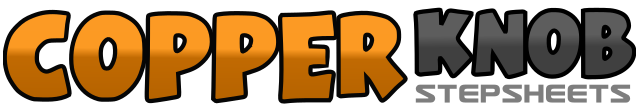 .......Count:48Wall:2Level:Improver.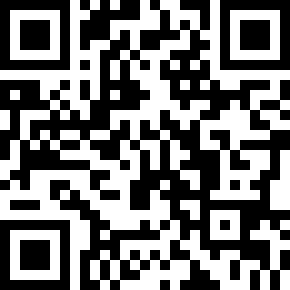 Choreographer:Jim O'Neill (UK)Jim O'Neill (UK)Jim O'Neill (UK)Jim O'Neill (UK)Jim O'Neill (UK).Music:Lovin' All Night - Rodney CrowellLovin' All Night - Rodney CrowellLovin' All Night - Rodney CrowellLovin' All Night - Rodney CrowellLovin' All Night - Rodney Crowell........1-4Touch right toe to right, touch right toe by left foot, touch right toe to right, touch right toe by left foot5-8Step & rock back on right, rock forward onto left, stomp right, (weight on), hold1-4Touch left toe to left, touch left toe by right foot, touch left toe to left, touch left toe by right foot5-8Step & rock back on left, rock forward onto right, stomp left (weight on), hold1-4Kick right forward twice, step ¼ turn right on right, touch left to right5-8Step ¼ turn left on left, kick right forward, step ¼ turn right on right, touch left to right1-4Step left diagonal left, slide right to left, step left diagonal left, touch right by left foot and clap5-8Step right diagonal right, slide left to right, step right diagonal right, touch left by right foot and clap1-4Step left diagonal left, slide right to left, step left diagonal left, touch right by left foot and clap5-8Step back on right, left, step ¼ turn on right, touch left by right1-4Left step left, right cross behind left, left step left, right cross in front of left5-8Left step left, right cross behind left, left step left, touch right beside left